出張申請書年　　　　月　　　　日2020年11月25日（水）～27日（金）に幕張メッセで開催する、【第2回 再生医療EXPO 東京】に訪問したく、以下の通り出張を申請します。■目的　　●　　●　　●また、同展示会の訪問により得た製品・技術に関する情報や、新規サプライヤーとのコネクションなどを共有し、今後に活かす事ができます。■スケジュール　　※会場での３密を避けるため、事前に下記の出展社とのアポイントを設定■経費同展示会・講演会は入場無料であり、経費として旅費と宿泊費用、その他必要費用を申請します。以下、見積もりです。以上、宜しくお願い致します。※同展示会についての詳細は 下記URLよりご確認ください。https://www.regenmed-t.jp/部署：氏名：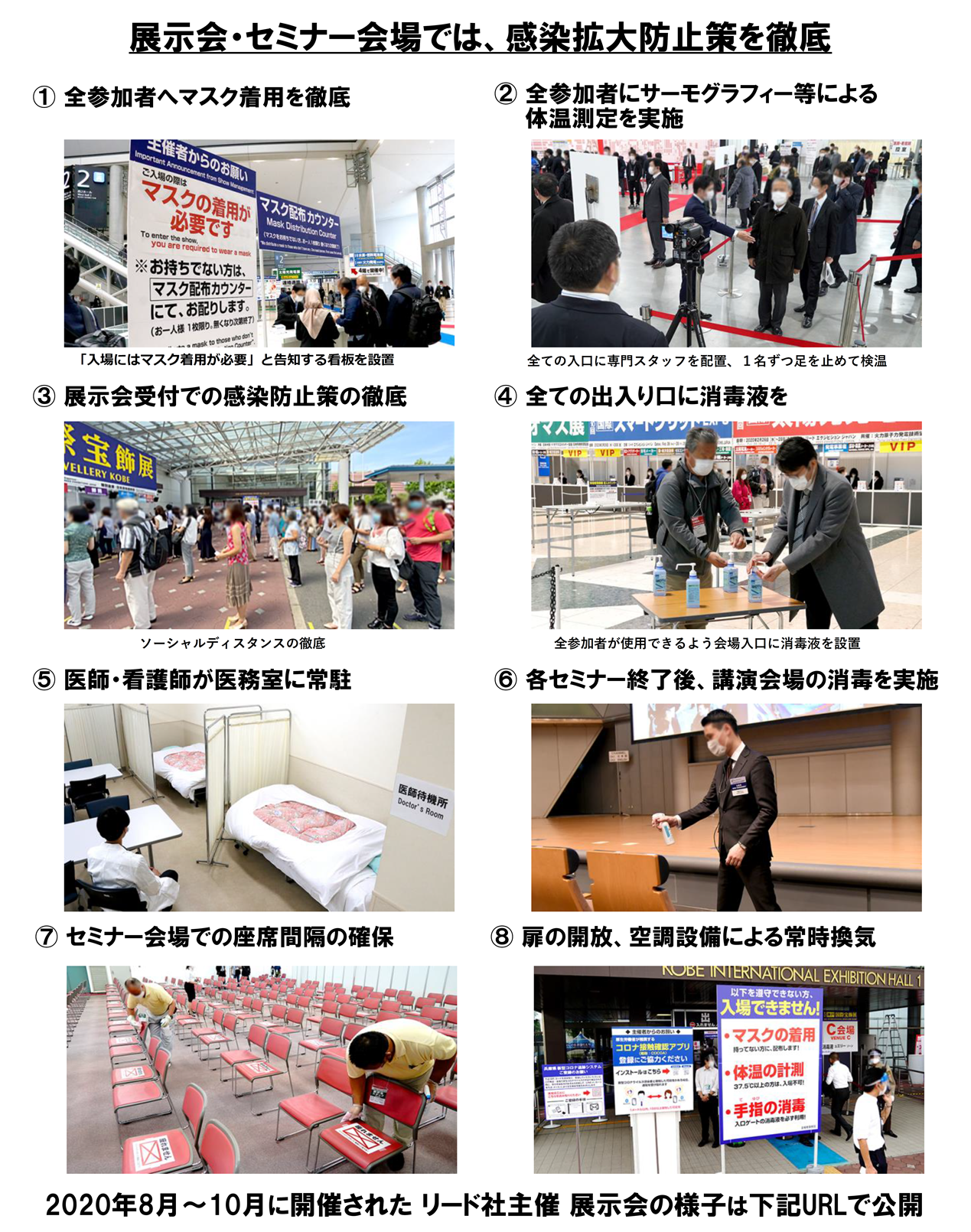 https://www.regenmed-t.jp/past_exhibitions/日程予定・訪問先時間区分区間・場所交通手段金額備考計